Staff Code of Conduct Policy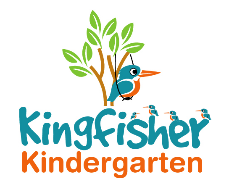 At Kingfisher Kindergarten we value the professionalism and individuality of our staff.  We wish to ensure that the staff reflect the high standards of our setting and recognise that we represent Kingfisher Kindergarten in our dealings with the children, parents/carers, other professionals and the public.  We require all staff, volunteers and students to provide a positive model of behaviour by treating children, parents/carers and one another with friendliness, care and courtesy.It is expected that all staff should provide an example of good conduct that you wish others to follow:-Be flexible, reliable and punctualBe honest and trustworthy in word and deedBe hard working and willing to do as directedBe motivated and happy to do your jobBe friendly and a positive role model to everyone, children, parents and other staffWork enthusiastically and be supportive to colleaguesBe hard working and work as part of a teamBe welcoming to everyone within the setting – smile – say helloCommunicate with each other in a positive mannerMaintain high standards in safety and hygiene by keeping the setting safe and cleanShow initiativeKeep Confidentiality at all timesAlways act in the best interest of the childrenEncourage children to follow our pre-school rules and to have general mannersGive equal opportunities to everyone within the setting, regardless of their age, gender, race, religion, culture or background.  We are committed to providing equality of opportunity and will not tolerate any illegal discrimination or harassment based on race, colour, religion, sex, national origin or any other classRead and follow all of our settings Policies and ProceduresEnsure that your behaviour at work or outside does not cause embarrassment to the pre-school or reflect negatively on the pre-school in any way that would bring its reputation into disrepute or cause loss of public confidence.  This includes through the use of social media/networking sites.Understand that babysitting for parents out of pre-school hours is at your own risk and that anything that happens in this time, the pre-school will not be liable for.Staff Dress CodeTo ensure that all staff are appropriately attired while at work, wearing our uniform.  Also ensure that you conduct yourself appropriately outside of work whilst wearing the uniform.  Staff will also be required to:-Maintain a neat appearanceClothing must be safe, comfortable and practical for the range of indoor and outdoor tasks that your role requiresFootwear should be practical for safe movement around the settingKeep finger nails clean and jewellery to a minimumStaff related PoliciesStaff will ensure that they adhere to the below Policies and Procedures which directly relates to and affects their role within our setting.  Staff need to ensure they read and comply with all of these, as well as all of the companies other Policies and Procedures.  The failure of any staff member who does not comply may result in disciplinary action being taken against them.  An agreement will be signed individually and filed in their personal file in the locked Staff Filing cabinet in the office.Policies:-Babysitting PolicyBehaviour PolicyBehaviour Management PolicyConfidentiality PolicyProfessional Love PolicyReporting Concerns PolicyRole of the Key Person PolicySafeguarding and Child Protection PolicySafety PolicyStaff Holiday PolicyStaff Induction and Training PolicyStaff Leave PolicyStaff Safety PolicyStaffing and Employment PolicyValuing Diversity and Promoting Equality PolicyThis policy was adopted by Kingfisher Kindergarten Ltd On 						22nd January 2019Date to be reviewed				AnnuallySigned on behalf of the provider		La-Ryne BakerRole of signatory				Owner